那須烏山市イメージキャラクター画像使用申請書　　年　　月　　日　　那須烏山市長　宛て　　　　　　　　　　　　　　　　　　　　　申請者　住　所　　　　　　　　　　　　　　　　　　　　　　　　　団体名　　　　　　　　　　　　　　　　　　　　　　　　　代表者　　　　　　　　　　　　　　　　　　　　　　　　　　　　　　　　　　　　　　　　　担当者　　　　　　　　　　　　　　　　　　　　　　　　　連絡先　那須烏山市イメージキャラクター画像を使用したいため、下記のとおり申請します。　なお、使用にあたっては、「那須烏山市イメージキャラクター画像使用上の注意」の記載事項を遵守いたします。記添付書類　(1)企画概要書、商品資料　等（具体的な使用内容が確認できるもの）　(2)その他参考となる資料那須烏山市イメージキャラクター画像使用上の注意１．画像を使用する場合は、あらかじめ、「那須烏山市イメージキャラクター画像使用届出書」に次に掲げる資料を添えてご提出ください。なお、使用料は無料です。　(1)企画概要書、商品資料　等（具体的な使用内容が確認できるもの）　(2)その他参考となる資料 ２．次の各号のいずれかに該当するときは、使用を承認できません。　(1)市の品格及びイメージをおとしめるおそれがあるとき。　(2)法令若しくは公序良俗に反し、又はそのおそれがあるとき。　(3)特定の政治、思想及び宗教活動に使用されるおそれがあるとき。　(4)不当な利益をあげるために使用されるおそれがあるとき。　(5)画像の使用によって誤認又は混同を生じさせるおそれがあるとき。　(6)その他画像の使用が適当でないと認めるとき。３．画像を使用する場合は、次のことを守ってください。　(1)申請書に記載した目的にのみ使用すること。　(2)画像の色および形態をみだりに変更しないこと。　(3)使用承認の権利を譲渡又は転貸しないこと。　(4)画像の全部又は一部を使用して特許権、実用新案権、商標権、意匠権、著作権その他これらに準ずる財産権を取得しないこと。　(5)キャラクターの使用により、使用者に損害が生じ、又は使用者が他人に損害を与えた場合は、当該使用者の責任において、その損害額を負担し、又は賠償しなければならない。４．次の各号に該当するときは、使用の中止その他必要な措置を命ずる場合があります。　(1)使用の条件に違反したとき。　(2)前号のほか、市長が必要であると認めたとき。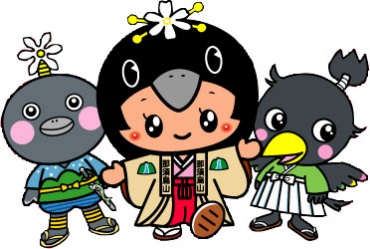 使用目的使用の対象（商品・広告等）使用を希望する画像の番号画像提供方法□メール（メールアドレス：　　　　　　　　　　　　　　　　　　　）□CD-R貸出　※貸出から１０日以内にまちづくり課へご返却ください。事務局欄使用承認　　　　□承認　　　　　　□不承認データ提供　　　□CD-R（番号　　　貸出日　　／　　　返却日　　／　　）　　　　　　　　□メール受付印事務局欄使用承認　　　　□承認　　　　　　□不承認データ提供　　　□CD-R（番号　　　貸出日　　／　　　返却日　　／　　）　　　　　　　　□メール